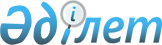 Об Асанове Ж.К.Постановление Правительства Республики Казахстан от 3 июня 2005 года N 555

     Правительство Республики Казахстан  ПОСТАНОВЛЯЕТ: 

     освободить Асанова Жакипа Кажмановича от должности вице-министра юстиции Республики Казахстан согласно поданному заявлению.       Премьер-Министр 

     Республики Казахстан 
					© 2012. РГП на ПХВ «Институт законодательства и правовой информации Республики Казахстан» Министерства юстиции Республики Казахстан
				